WASHINGTON PARISH COUNCIL MEETINGTO: All members of the Council: Cllr S Buddell (Chairman), Cllr B Hanvey, Cllr P Heeley, Cllr T Keech, Cllr A Lisher (Vice-Chairman), Cllr J Luckin and Cllr J Thomas. You are hereby summoned to attend a meeting of the Parish Council on:Monday 3rd July 2023 at 7:30pmin the Washington Village Hall (Dore Room)AGENDA FC/23/122         Apologies for absence FC/23/123	To record Declarations of Interest from members in any item to be discussed and Agree Dispensations.FC/23/124	To Approve the Minutes of the last Full Council meetings on 5th June 2023                              Draft minutes of the Full Council Meeting on 5th June 2023FC/23/125          To Ratify decisions made under Delegated Powers since the last meetingFC/23/126	Public Speaking  	              Members of the public are welcome to attend the public part of this meeting                              and to speak on an agenda item during the public session at the Chairman’s                              invitation. FC/23/127	Reports from County and District Councillors FC/23/128         To Report outstanding actions and matters arising from the last meeting  FC/23/129         Planning applications: The Council’s comments on the following applications                             are delegated to the Planning & Transport Committee:                            DC/23/1111 – Birch Coombe Hampers Lane Storrington West Sussex                            Conversion of loft into habitable space including raising of ridge height, installation                            of 3no dormers to the front and 3no rooflights to the rear.                              DC/23/0251- Wolf 1834 Ltd, Unit D, Rock Business Park, Washington RH20 3DA                            Creation of mezzanine level for office use. (Retrospective).                            SDNP/23/02270/CND - Brockhurst Barn The Street Washington RH20 4AS                            Variation of condition 1 of previously approved application reference                            SDNP/21/01502/HOUS (Erection of a single storey front extension to existing store                             and conversion to 2No. garages and workshop) relating to revised roof line.FC/23/130          Planning Decisions:  To Consider action in response to HDC’s decision to                              approve the following planning application contrary to the adopted Storrington & Sullington and Washington Neighbourhood Plan:                             DC/23/0701- Old Clayton Boarding Kennels, Storrington Road, Washington                             Demolition of existing kennels and cattery buildings/structures, and existing dwellings. Erection of a 60-bed care home (Class C2) and 8No. age restricted bungalows (Class C3) with associated access, landscaping and other works (including relocation of existing staddle stone barn).  Application approved 20th July 2023       FC/23/131         Offer received of financial contribution to a community project from the                            developer for the above application DC/23/0701: To Consider a response FC/23/132         AppealsFC/23/133         Planning ComplianceFC/23/134         Rampion 2 announcement of proposed onshore cable route:                            To Report confirmation of route through Washington parish and Consider                              further action. FC/23/135         To Consider making a written representation to a premises licence application for a                            4-day festival from 11-13th August 2023 at Highden Estate, Washington RH20 4BAFC/23/136         To Report on any urgent maintenance issues affecting Council property                             outside the Recreation Ground and Agree actionFC/23/137         To Report on the Council’s Q1 2023/24 financial controls and Consider                             any recommendations for action.FC/23/138         To Ratify the Finance Committee’s recommendation to amend thresholds                              in the Council’s Financial Regulations for seeking quotations and estimates.  FC/23/139         To Ratify the Finance Committee’s recommendation for new direct                              debit payments. FC/23/140         To Review the requirements for granting CIL monies to the Village Hall                              projects and Agree action.FC/23/141         Washington Recreation Ground Charity Matters: To Report on any urgent                             maintenance issues affecting the Washington Recreation Ground and Agree                             actionFC/23/142        To Approve Payments and Report Bank ReconciliationsFC/23/143        To Report Income and Outstanding Sales Receipts. FC/23/144         To Report Q1 2023/24 VAT to reclaim FC/23/145         To Agree engagement of an Internal Auditor for the Council’s 2023/24 Interim                              and Year End AuditFC/23/146         To Approve quotation for the supply and installation of 2x double                              noticeboards for the Council at the Village Hall and opposite Pixies’ Corner,                              Hampers Lane. FC/23/147        To Report Correspondence FC/23/148        To Receive Reports from Committees and Outside BodiesDraft Minutes of the Planning & Transport, Finance and OSRA Committees on 19th June 2023 Report on the Rampion 2 (Onshore) Public Liaison Group Meeting on 14th June 2023FC/23/149        Clerk’s ReportFC/23/150        To Receive items for the next agendaFC/23/151        Dates and time of next meetings at Washington Village Memorial Hall (Dore Room).                            Planning & Transport Committee: Monday 17th July 2023, 7: 00pm                            Open Spaces Committee: Monday 17th July 2023, 7:45pm                            Full Council Meeting: Monday 7th August 2023, 7:30pmFC/23/152         To Resolve, under the Public Bodies (Admissions to Meetings) Act 1960, in                             accordance with Standing Orders 3d to exclude the press and public on the grounds that the confidential matters to be discussed under the next item FC/23/153 will involve disclosure of confidential information on staffing matters which would be inappropriate to put in the public domainFC/23/153        To Consider staff request for annual leave and approve delegated powers in her                               absence to the Chairman/Vice-Chairman and Chair of a Committee. 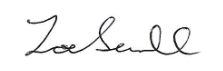                           Zoe Savill	                          Clerk to Washington Parish Council                          27th June 2023                          The Public are welcome to attend the part of this meeting which they are permitted                          access, subject to the hall’s safe seating capacity. Under the provisions of the Local                           Government Audit and Accountability Act 2014 (Openness of Local Government Bodies                           Regulations 2014), members of the public are permitted to film or record Council                           meetings to which they are permitted access, in a non-disruptive manner. By attending                           this meeting, it is deemed that you consent to this.                          A person or persons recording the parish meeting are reminded that the Public Speaking                           period is not part of the formal meeting and that they should take legal advice for                          themselves as to their rights to make any recording during that period